Полный технический райдер (под ключ)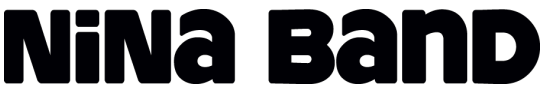 Технический райдер В данном документе изложен необходимый минимум технического оборудования для качественного выступления коллектива Nina Band. Все пункты данного райдера необходимо согласовать с звукорежиссером коллектива. При невыполнении технического райдера, группа вправе отменить выступление без возврата гонорара заказчику.ПОРТАЛЬНАЯ АКУСТИЧЕСКАЯ СИСТЕМА  3-4-х полосная акустическая система (не менее 4кВт), способная без искажений воспроизводить частотный диапазон 40 – 18 000 Гц при звуковом давлении 110 дБ в центре зала.Предпочтительные бренды: D&B, L'Acoustics, Meyer Sound, Protone, JBL (не приемлемо Behringer, Carvin и любой бюджетный вариант).МИКШЕРСКИЙ ПУЛЬТ (если группа не везет свой)цифровая консоль минимум на 18 входных каналов, 6 AUX отборов на мониторы и 4Fx канала. С Wi-Fi точкой доступа и планшетом с предустановленной программой управления пультом.Важно: Расположение пультовой вне зоны слышимости порталов, крайне нежелательно!!!Возможные консоли: Digico, Venue, Yamaha CL-Series/QL-Series, A&H Dlive/SQ, Behringer X32, Behringer xr18.ОБОРУДОВАНИЕ7 высоких микрофонных стоек «журавль» 2 низкие микрофонные стойки (kick, hh)2 прямые микрофонные стойки 3 микрофона Shure SM58 (BETA 58A) с холдером;2 радиомикрофона Shure BETA 58A с холдером (радиосистема не ниже ULXP, серию PG не предлагать);стойка клавишная одноярусная - 1 шт.;стойка гитарная с замком для грифа – 2 шт. Di box – 4 шт.IEM Sennhaiser ew300 -2штКомплект НОВЫХ батареек для радиосистем!!!БАРАБАНЫСет из полупрофессиональных серий до профессиональных серий (Yamaha, Tama, Mapex) с целыми не мятыми ударным и резонансными пластиками:snare drum 14’ (дерево), пластик: Remo controlled sound, Evans genera dry/hd dry (обязательно с напылением!);bass drum 22', пластик: Remo Powerstroke 3, Evans EMAD Clear bass (только прозрачные!);high tom-tom 10'-12', пластик: Remo pinstripe, Evans G2, EC3, обязательно Clear;floor tom-tom 16’, пластик: Remo pinstripe, Evans G2, EC3, обязательно Clear;не забывайте ножки и крапления для томов!стойка под hi-hat (с замком);стойка под snare drum;3 тяжелых стойки под железо (стойки типа «журавль»);Педаль для бочки(не бюджетных серий)ковер под ударную установку 2x3 м;барабанный стул с регулируемой высотой;Дополнительно: Тяжелый пюпитр или подставка для личного микшерного пульта.Важно: Модели микрофонов подзвучки см. INPUT LIST.(если у вас нет возможности предоставить эти микрофоны, мы можем привезти их с собой. Решите вопрос со звукорежиссером коллектива)КОММУТАЦИЯXLR кабель – 32 шт., длину кабелей принять согласно размеру сцны Jack-Jack кабель – 4 шт       СЕТЕВОЕ ПИТАНИЕминимум 2 шт. на музыканта и 9 шт. на микшерную консоль (Wi-Fi передатчик, радиомикрофоны и т.д.).______________________________________________________________________________Монтаж сцены начинаем по приезду звукорежиссера на площадку.По любому возникшему вопросу звоните, не стесняйтесь!Контакты:Viktorr81@gmail.com +7 903 953-94-04, Махов Виктор, звукорежиссёр.INPUT LISTINPUT LISTINPUT LIST№ каналаИнструментМикрофон1KICKAvantone Mondo2SNARE (TOP)E6093SNARE (BOTTOM)Beta 56 +a56d4HI-HATE 6145HI TOMBeta 56+a56d6FLOOR TOMBeta 56+a56d7OHViolet Design The Dolly8OHViolet Design The Dolly9BASSDI10GUITARXLR11TRUMPETBeta 5712TROMBONEBeta 5713VOCAL 1Радиомикрофон Shure BETA 58A14VOCAL (KEY)Shure BETA 58A15VOCAL (BASS)Shure BETA 58A16VOCAL2Радиомикрофон Shure BETA 58A17KEY (L)Di box/Jack 6.318KEY (R)Di box/Jack 6.3OUTPUT LISTOUTPUT LISTOUTPUT LIST№ каналаИнструментОборудованиеAUX 1VOCAL 1iemAUX 2VOCAL 2 + KEYXLRAUX 3GUITARXLRAUX 4BASSiemAUX 5TRUMPET + SAXXLRAUX 6DRUMSXLR